Pt1000TG8/M, teplotní sonda, kabel 1 mcode: SN104M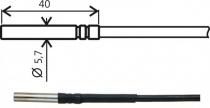 Pt1000TG8/M, teplotní sonda, kabel 2 mcode: SN105MPt1000TG8/M, teplotní sonda, kabel 5 mcode: SN108MPt1000TG8/M, teplotní sonda, kabel 10 mcode: SN113MPt1000TR050S/M, teplotní sonda, kabel 1 mcode: SN247M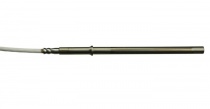 Pt1000TR050S/M, teplotní sonda, kabel 2 mcode: SN248MPt1000TR050S/M, teplotní sonda, kabel 5 mcode: SN249MPt1000TG7/M, teplotní sonda, kabel 1 mcode: SN164M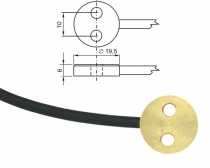 Pt1000TG7/M, teplotní sonda, kabel 2 mcode: SN165MPt1000TG7/M, teplotní sonda, kabel 5 mcode: SN166MPt1000TG7/M, teplotní sonda, kabel 10 mcode: SN167M2301-220/M, teplotní sonda, kabel 1 mcode: SN168M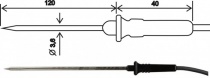 2021-150/M, teplotní sonda, kabel 1 mcode: SN169M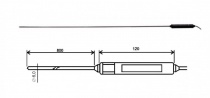 2034-220/M, teplotní sonda, kabel 1 mcode: SN175M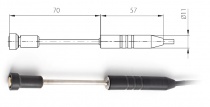 2061-200/M, teplotní sonda, kabel 1 mcode: SN178M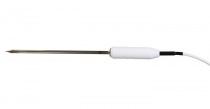 2061-200/M, teplotní sonda, kabel 2 mcode: SN179M2061-200/M, teplotní sonda, kabel 5 mcode: SN180M2061-200/M, teplotní sonda, kabel 10 mcode: SN181MPTS350-5/M, teplotní sonda, kabel 5 mcode: SN182M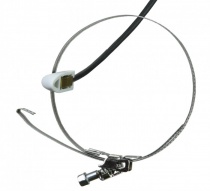 PTS350-10/M, teplotní sonda, kabel 10 mcode: SN183MPt1000TGL40/M, teplotní sonda, kabel 1 mcode: SN185M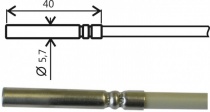 Pt1000TGL40/M, teplotní sonda, kabel 2 mcode: SN186MPt1000TGL40/M, teplotní sonda, kabel 5 mcode: SN187MPt1000TGL40/M, teplotní sonda, kabel 10 mcode: SN188MPt1000TR160/M, teplotní sonda, kabel 1 mcode: SN199M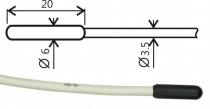 Pt1000TR160/M, teplotní sonda, kabel 2 mcode: SN200MPt1000TR160/M, teplotní sonda, kabel 5 mcode: SN201MPt1000TR160/M, teplotní sonda, kabel 10 mcode: SN202MPt1000TR160/M, teplotní sonda, kabel 15 mcode: SN203M2091-250/M, vpichovací sonda, kabel 1 mcode: SN210M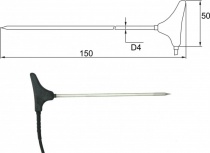 2091-250/M, vpichovací sonda, kabel 2 mcode: SN211M2091-250/M, vpichovací sonda, kabel 5 mcode: SN212M2091-250/M, vpichovací sonda, kabel 10 mcode: SN213MPt1000TG68/M, teplotní sonda, kabel 2 mcode: SN232M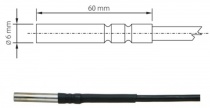 Pt1000TG68/M, teplotní sonda, kabel 5 mcode: SN233MPt1000TG68/M, teplotní sonda, kabel 10 mcode: SN234MPt1000TR125/M, teplotní sonda, kabel 1 mcode: SN239M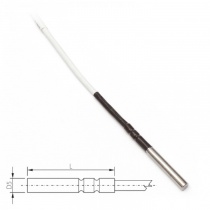 Pt1000TR125/M, teplotní sonda, kabel 2 mcode: SN240MPt1000TR125/M, teplotní sonda, kabel 5 mcode: SN241MPt1000TR125/M, teplotní sonda, kabel 10 mcode: SN242M